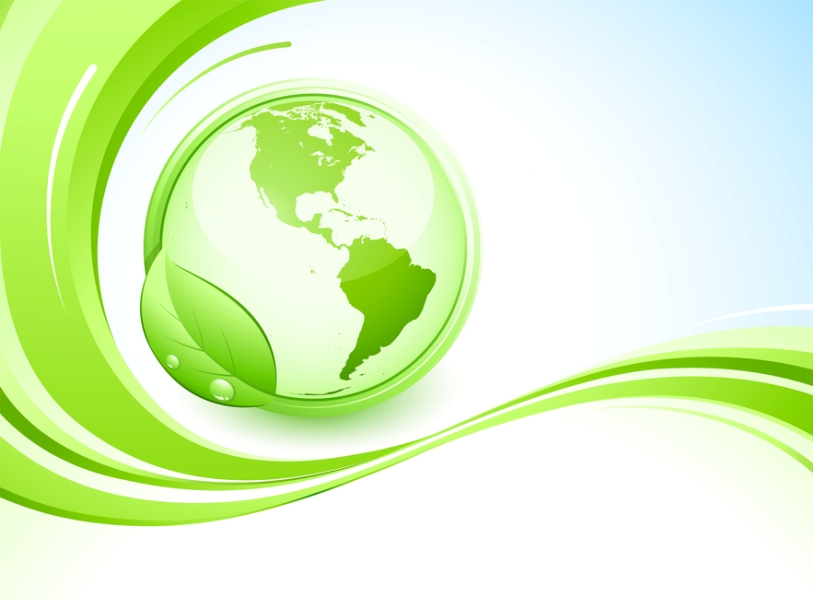 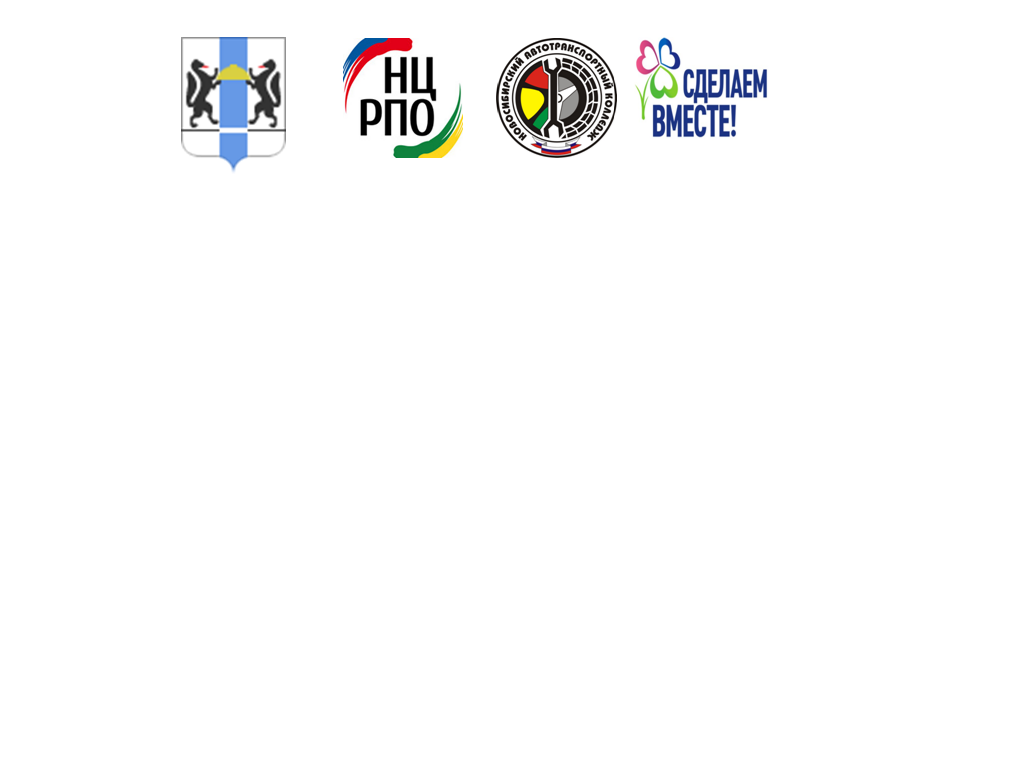 ГБПОУ НСО «Новосибирский автотранспортный колледж» ПРОГРАММАНАУЧНО-ПРАКТИЧЕСКОЙ КОНФЕРЕНЦИИ "ПРОФЕССИЯ. ЭКОЛОГИЯ. КУЛЬТУРА"12 апреля 2019Профессия. Экология. Культура – ежегодная  научно-практическая конференция для студентов профессиональных образовательных организаций, организованная на площадках ГБПОУ НСО «Новосибирский автотранспортный колледж»Секции конференцииСекция 1. Культура России: традиции и современность.Секция 2. Актуальные проблемы экологии человекаСекция 3. Технические науки – от теории к практике.Секция 4. Экологичность, безопасность и современные технологии на транспорте.Секция 5. Основные направления развития логистики XXI века: ресурсосбережение, энергетика и экология.Секция 6. Космос: современные методы исследования и результатыСекция 7. Реализация инновационных подходов при обучении и воспитании современного специалиста. (Секция для преподавателей)Конференция проводится в 2 этапа: заочный и очный. Научно-практическая конференция направлена на формирование среды и вовлечения обучающихся образовательных учреждений профессионального образования Новосибирской области в научно-техническое творчество, исследовательскую работу.По итогам конференции  победители будут награждены дипломами I, II, III степени  министерства образования  Новосибирской области для каждой секции.Все участники  конференции получат сертификаты участников конференцииПо материалам конференции предполагается выпуск сборника «Профессия. Экология. Культура»Программа проведения заключительного этапа научно-практической конференции «Профессия. Экология. Культура»9.00 – 10.00  Регистрация участников (Актовый зал )10.00 – 10.15 Открытие конференции. Приветственное слово директора  колледжа А.И. Прокудина. Представление жюри.10.20 – 13.00  Работа секций по направлениям13.00 – 13.30  Обеденный перерыв13.30 – 14.00  Подведение итогов. Награждение победителейПОРЯДОК РАБОТЫ СЕКЦИЙСекция Члены  жюриТемы докладов и участникиКолледж и руководительСекция 1Культура России: традиции и современностькаб. 223 модераторКулаков Сергей АлександровичЧлены жюриВешкурцева Екатерина Гафиатулловна, заведующая сектором отдела обслуживания библиотеки имени Л.Н. Толстого;Костылев Игорь Олегович, методист музея Октябрьского района «Закаменка»;Грудянкина Наталья Владимировна, преподаватель Колледжа телекоммуникации и информатики СибГУТИИСТОРИЯ РУССКОЙ КОСЫ Иванова Дарья Владимировна, Шахтырь Ульяна ВладимировнаГАПОУ НСО «Новосибирский колледж парикмахерского искусства»Слепцова Ольга КонстантиновнаСекция 1Культура России: традиции и современностькаб. 223 модераторКулаков Сергей АлександровичЧлены жюриВешкурцева Екатерина Гафиатулловна, заведующая сектором отдела обслуживания библиотеки имени Л.Н. Толстого;Костылев Игорь Олегович, методист музея Октябрьского района «Закаменка»;Грудянкина Наталья Владимировна, преподаватель Колледжа телекоммуникации и информатики СибГУТИ2.ФИНАНСИРОВАНИЕ ПАМЯТНИКОВ АРХИТЕКТУРНОГО НАСЛЕДИЯ НА ПРИМЕРЕ НОВОСИБИРСКОЙ ОБЛАСТИВасильева Наталья НиколаевнаГБПОУ НСО «Новосибирский химико-технологический колледж им. Д. И. Менделеева»Гребенщикова Ирина ДмитриевнаСекция 1Культура России: традиции и современностькаб. 223 модераторКулаков Сергей АлександровичЧлены жюриВешкурцева Екатерина Гафиатулловна, заведующая сектором отдела обслуживания библиотеки имени Л.Н. Толстого;Костылев Игорь Олегович, методист музея Октябрьского района «Закаменка»;Грудянкина Наталья Владимировна, преподаватель Колледжа телекоммуникации и информатики СибГУТИ3.ЧТО В ИМЕНИ ТВОЁМ? Скворцова Анна Владимировна, Родионова Татьяна ЕвгеньевнаГАПОУ НСО «Новосибирский колледж питания и сервиса»Моисеева Ирина АлевтиновнаСекция 1Культура России: традиции и современностькаб. 223 модераторКулаков Сергей АлександровичЧлены жюриВешкурцева Екатерина Гафиатулловна, заведующая сектором отдела обслуживания библиотеки имени Л.Н. Толстого;Костылев Игорь Олегович, методист музея Октябрьского района «Закаменка»;Грудянкина Наталья Владимировна, преподаватель Колледжа телекоммуникации и информатики СибГУТИ4.ЭВОЛЮЦИЯ ОБРАЗА ПАРИКМАХЕРА В РУССКОМ ИСКУССТВЕМартынова Виолетта РомановнаГАПОУ НСО Новосибирский колледж парикмахерского искусстваСемочкин Яков Анатольевич, Ячменева Евгения НиколаевнаСекция 1Культура России: традиции и современностькаб. 223 модераторКулаков Сергей АлександровичЧлены жюриВешкурцева Екатерина Гафиатулловна, заведующая сектором отдела обслуживания библиотеки имени Л.Н. Толстого;Костылев Игорь Олегович, методист музея Октябрьского района «Закаменка»;Грудянкина Наталья Владимировна, преподаватель Колледжа телекоммуникации и информатики СибГУТИ5.ТУВА КАК ЧАСТЬ КУЛЬТУРЫ РОССИИХудышкина Дарья Валерьевна, Шейкина Дарья Юрьевна Новосибирский техникум железнодорожного транспортаТиткова Наталья ПавловнаСекция 1Культура России: традиции и современностькаб. 223 модераторКулаков Сергей АлександровичЧлены жюриВешкурцева Екатерина Гафиатулловна, заведующая сектором отдела обслуживания библиотеки имени Л.Н. Толстого;Костылев Игорь Олегович, методист музея Октябрьского района «Закаменка»;Грудянкина Наталья Владимировна, преподаватель Колледжа телекоммуникации и информатики СибГУТИ6. МАСЛЕНИЦА – ТРАДИЦИОННЫЙ ПРАЗДНИК РУССКОГО НАРОДАМеньшикова Мария СергеевнаСимоненко Софья Владимировна ГАПОУ НСО «Новосибирский колледж почтовой связи и сервиса»Макарейкина Елена АнатольевнаСекция 1Культура России: традиции и современностькаб. 223 модераторКулаков Сергей АлександровичЧлены жюриВешкурцева Екатерина Гафиатулловна, заведующая сектором отдела обслуживания библиотеки имени Л.Н. Толстого;Костылев Игорь Олегович, методист музея Октябрьского района «Закаменка»;Грудянкина Наталья Владимировна, преподаватель Колледжа телекоммуникации и информатики СибГУТИ7.НЕКОТОРЫЕ КОНЦЕПТЫ АВТОМОБИЛЬНОЙ РЕКЛАМНОЙ КОММУНИКАЦИИКопьева Алевтина Олеговна, Чеботников Сергей СергеевичГБПОУ НСО «Новосибирский автотранспортный колледж»Котыш Елена ПетровнаСекция 1Культура России: традиции и современностькаб. 223 модераторКулаков Сергей АлександровичЧлены жюриВешкурцева Екатерина Гафиатулловна, заведующая сектором отдела обслуживания библиотеки имени Л.Н. Толстого;Костылев Игорь Олегович, методист музея Октябрьского района «Закаменка»;Грудянкина Наталья Владимировна, преподаватель Колледжа телекоммуникации и информатики СибГУТИ8.ЧЕМ ДАЛЬШЕ В БУДУЩЕЕ ВХОДИМ, ТЕМ БОЛЬШЕ ПРОШЛЫМ ДОРОЖИМ Бушуева  Маргарита  ВитальевнаГБПОУ НСО «Новосибирский автотранспортный колледж»Лаврова Ольга АлександровнаСекция 1Культура России: традиции и современностькаб. 223 модераторКулаков Сергей АлександровичЧлены жюриВешкурцева Екатерина Гафиатулловна, заведующая сектором отдела обслуживания библиотеки имени Л.Н. Толстого;Костылев Игорь Олегович, методист музея Октябрьского района «Закаменка»;Грудянкина Наталья Владимировна, преподаватель Колледжа телекоммуникации и информатики СибГУТИ9. КУЛЬТУРНЫЕ ТРАДИЦИИ РУССКОГО РОКА И РЭПАШелехова Виктория СергеевнаГАПОУ НСО «Новосибирский архитектурно-строительный колледж»Галкин Никита ИгоревичСекция 1Культура России: традиции и современностькаб. 223 модераторКулаков Сергей АлександровичЧлены жюриВешкурцева Екатерина Гафиатулловна, заведующая сектором отдела обслуживания библиотеки имени Л.Н. Толстого;Костылев Игорь Олегович, методист музея Октябрьского района «Закаменка»;Грудянкина Наталья Владимировна, преподаватель Колледжа телекоммуникации и информатики СибГУТИ10.ЗАВИСИМОСТЬ ПОДРОСТКОВ ОТ СОЦИАЛЬНЫХ СЕТЕЙ - ПРОБЛЕМА СОВРЕМЕННОГО ОБЩЕСТВА Рявкин Кирилл Александрович, Бибиков Виталий ГеннадьевичГБПОУ НСО «Новосибирский автотранспортный колледж»Метель Надежда МихайловнаСекция 1Культура России: традиции и современностькаб. 223 модераторКулаков Сергей АлександровичЧлены жюриВешкурцева Екатерина Гафиатулловна, заведующая сектором отдела обслуживания библиотеки имени Л.Н. Толстого;Костылев Игорь Олегович, методист музея Октябрьского района «Закаменка»;Грудянкина Наталья Владимировна, преподаватель Колледжа телекоммуникации и информатики СибГУТИ11.«ЗА РОДИНУ ИЛИ ЗА СЕБЯ?»,- ВОТ В ЧЁМ ВОПРОС.Вахрамеева Софья ВасильевнаГБПОУ НСО «Новосибирский химико-технологический колледж им. Д.И.Менделеева»Голиков Юрий ИвановичСекция 2. Актуальные проблемы экологии человекаКаб 221 МодераторМетель Надежда МихайловнаЧлены  жюриГоловина Татьяна Александровна, преподаватель ГБПОУ НСО «Новосибирский химико-технологический колледж имени Д.И. Менделеева», почетный работник среднего профессионального образования Российской Федерации;Сальникова Лариса Павловна, преподаватель ГБПОУ НСО «Новосибирский радиотехнический колледж»;Виеру Анна Андреевна, преподаватель ГБПОУ НСО «Бердский электромеханический колледж»1.ЧИПСЫ: ЛАКОМСТВО ИЛИ ЯД? Рымша Дмитрий Алексеевич, Алексютин Дмитрий АндреевичГБПОУ НСО «Новосибирский колледж транспортных технологий им. Н.А. Лунина»   Герасева Татьяна ВасильевнаСекция 2. Актуальные проблемы экологии человекаКаб 221 МодераторМетель Надежда МихайловнаЧлены  жюриГоловина Татьяна Александровна, преподаватель ГБПОУ НСО «Новосибирский химико-технологический колледж имени Д.И. Менделеева», почетный работник среднего профессионального образования Российской Федерации;Сальникова Лариса Павловна, преподаватель ГБПОУ НСО «Новосибирский радиотехнический колледж»;Виеру Анна Андреевна, преподаватель ГБПОУ НСО «Бердский электромеханический колледж»2.ВЛИЯНИЕ ИСКУССТВЕННЫХ ИСТОЧНИКОВ СВЕТА НА ОРГАНИЗМ ЧЕЛОВЕКА Булгаков Данила Анатольевич, Сысалов Егор РуслановичГБПОУ НСО «Новосибирский электромеханический колледж»Дорохова Наталья МихайловнаСекция 2. Актуальные проблемы экологии человекаКаб 221 МодераторМетель Надежда МихайловнаЧлены  жюриГоловина Татьяна Александровна, преподаватель ГБПОУ НСО «Новосибирский химико-технологический колледж имени Д.И. Менделеева», почетный работник среднего профессионального образования Российской Федерации;Сальникова Лариса Павловна, преподаватель ГБПОУ НСО «Новосибирский радиотехнический колледж»;Виеру Анна Андреевна, преподаватель ГБПОУ НСО «Бердский электромеханический колледж»3.«МИНИ –ЦЕХ» ДЛЯ ПЕРЕРАБОТКИ СРЕДСТВОМ  «КРОТ»БЫТОВЫХ ОТХОДОВ НА ОСНОВЕ АЛЮМИНИЕВОЙ ФОЛЬГИ С ПОЛУЧЕНИЕМ ТЕПЛОВОЙ ЭНЕРГИИ, СТРОИТЕЛЬНЫХ ОТХОДОВ, ГАЗА И МЕДИ  Жукова Светлана Ивановна, Рзаева Афсане Сахиб кызыГБПОУ НСО «Бердский политехнический колледж»Гофман Федор АнатольевичСекция 2. Актуальные проблемы экологии человекаКаб 221 МодераторМетель Надежда МихайловнаЧлены  жюриГоловина Татьяна Александровна, преподаватель ГБПОУ НСО «Новосибирский химико-технологический колледж имени Д.И. Менделеева», почетный работник среднего профессионального образования Российской Федерации;Сальникова Лариса Павловна, преподаватель ГБПОУ НСО «Новосибирский радиотехнический колледж»;Виеру Анна Андреевна, преподаватель ГБПОУ НСО «Бердский электромеханический колледж»4.ИНФОРМАЦИОННОЕ ЗАГРЯЗНЕНИЕ И ЕГО ПОСЛЕДСТВИЯ Полехин Никита АлексеевичКолледж телекоммуникаций и информатики СИБГУТИПрусаченко Татьяна Васильевна Секция 2. Актуальные проблемы экологии человекаКаб 221 МодераторМетель Надежда МихайловнаЧлены  жюриГоловина Татьяна Александровна, преподаватель ГБПОУ НСО «Новосибирский химико-технологический колледж имени Д.И. Менделеева», почетный работник среднего профессионального образования Российской Федерации;Сальникова Лариса Павловна, преподаватель ГБПОУ НСО «Новосибирский радиотехнический колледж»;Виеру Анна Андреевна, преподаватель ГБПОУ НСО «Бердский электромеханический колледж»5.ИССЛЕДОВАНИЕ ЭКОЛОГИЧЕСКОГО СОСТОЯНИЯ КУЙБЫШЕВСКОГО РАЙОНА НСО Колотова Кристина АнатольевнаГБПОУ НСО «Куйбышевский политехнический колледж»Воробьева Марина ГеннадьевнаНикитенко Олеся ВладимировнаСекция 2. Актуальные проблемы экологии человекаКаб 221 МодераторМетель Надежда МихайловнаЧлены  жюриГоловина Татьяна Александровна, преподаватель ГБПОУ НСО «Новосибирский химико-технологический колледж имени Д.И. Менделеева», почетный работник среднего профессионального образования Российской Федерации;Сальникова Лариса Павловна, преподаватель ГБПОУ НСО «Новосибирский радиотехнический колледж»;Виеру Анна Андреевна, преподаватель ГБПОУ НСО «Бердский электромеханический колледж»6.АРОМАПЛАНЕТА  ЗДОРОВЬЯ И ДОЛГОЛЕТИЯ Васильев Александр Алексеевич ГБПОУ НСО «Новосибирский колледж транспортных технологийимени Н.А. Лунина»Барабинский филиал Зуева Алла ИгоревнаСекция 2. Актуальные проблемы экологии человекаКаб 221 МодераторМетель Надежда МихайловнаЧлены  жюриГоловина Татьяна Александровна, преподаватель ГБПОУ НСО «Новосибирский химико-технологический колледж имени Д.И. Менделеева», почетный работник среднего профессионального образования Российской Федерации;Сальникова Лариса Павловна, преподаватель ГБПОУ НСО «Новосибирский радиотехнический колледж»;Виеру Анна Андреевна, преподаватель ГБПОУ НСО «Бердский электромеханический колледж»7.ВНУТРЕННИЙ ТУРИЗМ, КАК ОСНОВА РЕШЕНИЙ ЭКОЛОГИЧЕСКИХ ПРОБЛЕМ ВОДОЁМОВ НОВОСИБИРСКОЙ ОБЛАСТИ Перетягин Фёдор Сергеевич, Фролкина Анна АлександровнаГАПОУ НСО «Новосибирский колледж питания и сервиса» Карпова Наталья Валерьевна, Филоненко Марина Александровна,Секция 2. Актуальные проблемы экологии человекаКаб 221 МодераторМетель Надежда МихайловнаЧлены  жюриГоловина Татьяна Александровна, преподаватель ГБПОУ НСО «Новосибирский химико-технологический колледж имени Д.И. Менделеева», почетный работник среднего профессионального образования Российской Федерации;Сальникова Лариса Павловна, преподаватель ГБПОУ НСО «Новосибирский радиотехнический колледж»;Виеру Анна Андреевна, преподаватель ГБПОУ НСО «Бердский электромеханический колледж»8.ЭКОЛОГИЧЕСКАЯ КУЛЬТУРА КАК НЕОБХОДИМОЕ УСЛОВИЕ СУЩЕСТВОВАНИЯ ЧЕЛОВЕЧЕСТВА Алыпов Владислав ВалерьевичЕрмаков Владислав Анатольевич, Суслов Виктор ЕвгеньевичГБПОУ НСО «Новосибирский радиотехнический колледж»Витер Ирина АнатольевнаСекция 2. Актуальные проблемы экологии человекаКаб 221 МодераторМетель Надежда МихайловнаЧлены  жюриГоловина Татьяна Александровна, преподаватель ГБПОУ НСО «Новосибирский химико-технологический колледж имени Д.И. Менделеева», почетный работник среднего профессионального образования Российской Федерации;Сальникова Лариса Павловна, преподаватель ГБПОУ НСО «Новосибирский радиотехнический колледж»;Виеру Анна Андреевна, преподаватель ГБПОУ НСО «Бердский электромеханический колледж»9.ВЛИЯНИЕ ТЯЖЕЛЫХ МЕТАЛЛОВ НА ПОКАЗАТЕЛИ ВСХОЖЕСТИ СЕМЯН РЕДИСА И ПШЕНИЦЫЯнчуркина Александра Вячеславовна, Малышева Евгения  ОлеговнаГБПОУ НСО «Колыванский аграрный колледж»Рачковская Анастасия ИгоревнаСекция 2. Актуальные проблемы экологии человекаКаб 221 МодераторМетель Надежда МихайловнаЧлены  жюриГоловина Татьяна Александровна, преподаватель ГБПОУ НСО «Новосибирский химико-технологический колледж имени Д.И. Менделеева», почетный работник среднего профессионального образования Российской Федерации;Сальникова Лариса Павловна, преподаватель ГБПОУ НСО «Новосибирский радиотехнический колледж»;Виеру Анна Андреевна, преподаватель ГБПОУ НСО «Бердский электромеханический колледж»10.ОПТИМИЗАЦИЯ ВОДОПОТРЕБЛЕНИЯ КАК ФАКТОР СНИЖЕНИЯ АНТРОПОГЕННОГО ВОЗДЕЙСТВИЯ НА ОКРУЖАЮЩУЮ СРЕДУ           НА ПРИМЕРЕ МИКРОРАЙОНА  «ТУЛИНКА” Бобков Никита Сергеевич, Новоселов Александр Александрович, Цветков Кирилл АлексеевичГБПОУ НСО «Новосибирский архитектурно-строительный колледж»Ларионов Валерий БорисовичОсипова Анна ВалерьевнаСекция 2. Актуальные проблемы экологии человекаКаб 221 МодераторМетель Надежда МихайловнаЧлены  жюриГоловина Татьяна Александровна, преподаватель ГБПОУ НСО «Новосибирский химико-технологический колледж имени Д.И. Менделеева», почетный работник среднего профессионального образования Российской Федерации;Сальникова Лариса Павловна, преподаватель ГБПОУ НСО «Новосибирский радиотехнический колледж»;Виеру Анна Андреевна, преподаватель ГБПОУ НСО «Бердский электромеханический колледж»11.ИССЛЕДОВАНИЕ КАЧЕСТВА  ВОДОПРОВОДНОЙ ПИТЬЕВОЙ ВОДЫ В Г.НОВОСИБИРСКЕ Нечаева София ОлеговнаГАПОУ НСО «Новосибирский колледж печати и информационных технологий» Окрушко Наталья ВладимировнаСекция 2. Актуальные проблемы экологии человекаКаб 221 МодераторМетель Надежда МихайловнаЧлены  жюриГоловина Татьяна Александровна, преподаватель ГБПОУ НСО «Новосибирский химико-технологический колледж имени Д.И. Менделеева», почетный работник среднего профессионального образования Российской Федерации;Сальникова Лариса Павловна, преподаватель ГБПОУ НСО «Новосибирский радиотехнический колледж»;Виеру Анна Андреевна, преподаватель ГБПОУ НСО «Бердский электромеханический колледж»12.РАЗВИТИЕ КУЛЬТУРЫ ОБРАЩЕНИЯ С  БЫТОВЫМИ ОТХОДАМИ.Коколов Александр ЕвгеньевичГБПОУ НСО «Ордынский аграрный колледж»Эбель Надежда ВладимировнаСекция 3. Технические науки – от теории к практикеКаб. 309 МодераторКоцелап Юлия Михайловна Члены жюриШейда Любовь Эдуардовна, преподаватель ГБПОУ НСО «Новосибирский колледж электроники и вычислительной техники»;Микрюкова Светлана Александровна, преподаватель ГБПОУ НСО «Новосибирский колледж электроники и вычислительной техники»;Романченко Михаил Константинович, директор ГАУ ДПО НСО «Новосибирский областной многофункциональный центр прикладных квалификаций»БИТВА ПЛАТФОРМ ЯНДЕКС И GOOGLEКлимов Артём АлексеевичГБПОУ НСО «Новосибирский автотранспортный колледж»Голубева Елена НиколаевнаСекция 3. Технические науки – от теории к практикеКаб. 309 МодераторКоцелап Юлия Михайловна Члены жюриШейда Любовь Эдуардовна, преподаватель ГБПОУ НСО «Новосибирский колледж электроники и вычислительной техники»;Микрюкова Светлана Александровна, преподаватель ГБПОУ НСО «Новосибирский колледж электроники и вычислительной техники»;Романченко Михаил Константинович, директор ГАУ ДПО НСО «Новосибирский областной многофункциональный центр прикладных квалификаций»2. ВЛИЯНИЕ ВОЗДУШНЫХ ЛИНИЙ ПЕРЕМЕННОГО ТОКА НА СТАЛЬНЫЕ ТРУБОПРОВОДЫ Андреев Андрей ВикторовичГБПОУ НСО «Новосибирский электротехнический колледж»Боровков Александр ВикторовичСекция 3. Технические науки – от теории к практикеКаб. 309 МодераторКоцелап Юлия Михайловна Члены жюриШейда Любовь Эдуардовна, преподаватель ГБПОУ НСО «Новосибирский колледж электроники и вычислительной техники»;Микрюкова Светлана Александровна, преподаватель ГБПОУ НСО «Новосибирский колледж электроники и вычислительной техники»;Романченко Михаил Константинович, директор ГАУ ДПО НСО «Новосибирский областной многофункциональный центр прикладных квалификаций»3.ИССЛЕДОВАНИЕ ОСВЕЩЕННОСТИ РАБОЧИХ МЕСТ В КОЛЛЕДЖЕ Пастухов Максим Валентинович Калинкин Степан Павлович ГБПОУ НСО «Колыванский аграрный колледж»Сидорович Елена ВалерьевнаСекция 3. Технические науки – от теории к практикеКаб. 309 МодераторКоцелап Юлия Михайловна Члены жюриШейда Любовь Эдуардовна, преподаватель ГБПОУ НСО «Новосибирский колледж электроники и вычислительной техники»;Микрюкова Светлана Александровна, преподаватель ГБПОУ НСО «Новосибирский колледж электроники и вычислительной техники»;Романченко Михаил Константинович, директор ГАУ ДПО НСО «Новосибирский областной многофункциональный центр прикладных квалификаций»4.ВЫСОКОЭФФЕКТИВНЫЕ ХИМИЧЕСКИЕ ИСТОЧНИКИ ТОКА Кителев Артем Петрович, Зенков Артем ИгоревичГБПОУ НСО «Новосибирский автотранспортный колледж»Алифиренко Татьяна ГригорьевнаСекция 3. Технические науки – от теории к практикеКаб. 309 МодераторКоцелап Юлия Михайловна Члены жюриШейда Любовь Эдуардовна, преподаватель ГБПОУ НСО «Новосибирский колледж электроники и вычислительной техники»;Микрюкова Светлана Александровна, преподаватель ГБПОУ НСО «Новосибирский колледж электроники и вычислительной техники»;Романченко Михаил Константинович, директор ГАУ ДПО НСО «Новосибирский областной многофункциональный центр прикладных квалификаций»5.УСИЛИТЕЛЬ ЗВУКОВОЙ ЧАСТОТЫ Абрамов Георгий Владимирович ГБПОУ НСО «Новосибирский радиотехнический колледж»Сальникова Лариса ПавловнаСекция 3. Технические науки – от теории к практикеКаб. 309 МодераторКоцелап Юлия Михайловна Члены жюриШейда Любовь Эдуардовна, преподаватель ГБПОУ НСО «Новосибирский колледж электроники и вычислительной техники»;Микрюкова Светлана Александровна, преподаватель ГБПОУ НСО «Новосибирский колледж электроники и вычислительной техники»;Романченко Михаил Константинович, директор ГАУ ДПО НСО «Новосибирский областной многофункциональный центр прикладных квалификаций»6.ОСОБЕННОСТИ ШТЫРЕВОГО МОНТАЖА КОМПОНЕНТОВ НА ПЕЧАТНЫХ ПЛАТАХ Коробов Андрей ИгоревичГБПОУ НСО «Новосибирский колледж электроники и вычислительной техники»Духанова Татьяна ГригорьевнаСекция 3. Технические науки – от теории к практикеКаб. 309 МодераторКоцелап Юлия Михайловна Члены жюриШейда Любовь Эдуардовна, преподаватель ГБПОУ НСО «Новосибирский колледж электроники и вычислительной техники»;Микрюкова Светлана Александровна, преподаватель ГБПОУ НСО «Новосибирский колледж электроники и вычислительной техники»;Романченко Михаил Константинович, директор ГАУ ДПО НСО «Новосибирский областной многофункциональный центр прикладных квалификаций»7.БУРОВЫЕ УСТАНОВКИ: ВЧЕРА, СЕГОДНЯ, ЗАВТРАРагимов Руслан ЭлмановичГБПОУ НСО «Сибирский геофизический  колледж» Бакумов Евгений Александрович,Килина Людмила НиколаевнаСекция 3. Технические науки – от теории к практикеКаб. 309 МодераторКоцелап Юлия Михайловна Члены жюриШейда Любовь Эдуардовна, преподаватель ГБПОУ НСО «Новосибирский колледж электроники и вычислительной техники»;Микрюкова Светлана Александровна, преподаватель ГБПОУ НСО «Новосибирский колледж электроники и вычислительной техники»;Романченко Михаил Константинович, директор ГАУ ДПО НСО «Новосибирский областной многофункциональный центр прикладных квалификаций»8.ДЕЙСТВУЮЩАЯ МОДЕЛЬ ТЕРМОЭЛЕКТРИЧЕСКОГО ХОЛОДИЛЬНИКА Новиков Илья Сергеевич, Хромов КириллГБПОУ НСО «Новосибирский автотранспортный колледж»Коцелап Юлия МихайловнаСекция 3. Технические науки – от теории к практикеКаб. 309 МодераторКоцелап Юлия Михайловна Члены жюриШейда Любовь Эдуардовна, преподаватель ГБПОУ НСО «Новосибирский колледж электроники и вычислительной техники»;Микрюкова Светлана Александровна, преподаватель ГБПОУ НСО «Новосибирский колледж электроники и вычислительной техники»;Романченко Михаил Константинович, директор ГАУ ДПО НСО «Новосибирский областной многофункциональный центр прикладных квалификаций»9.НАИБОЛЕЕ ПЕРСПЕКТИВНАЯ МОДЕЛЬ ХИМИЧЕСКОГО ТЕПЛО АККУМУЛЯТОРА, ДЛЯ СИСТЕМ ТЕПЛОСНАБЖЕНИЯ Устинникова Алёна Евгеньевна,Зайцева Елена АлексеевнаГБПОУ НСО «Новосибирский электромеханический колледж»Дорохова Наталья МихайловнаСекция 3. Технические науки – от теории к практикеКаб. 309 МодераторКоцелап Юлия Михайловна Члены жюриШейда Любовь Эдуардовна, преподаватель ГБПОУ НСО «Новосибирский колледж электроники и вычислительной техники»;Микрюкова Светлана Александровна, преподаватель ГБПОУ НСО «Новосибирский колледж электроники и вычислительной техники»;Романченко Михаил Константинович, директор ГАУ ДПО НСО «Новосибирский областной многофункциональный центр прикладных квалификаций»10.СОЛНЕЧНЫЕ КОЛЛЕКТОРЫ ДЛЯ СИСТЕМ ТЕПЛОСНАБЖЕНИЯ Корюковец Данил АндреевичХилько Семён АлександровичГБПОУ НСО «Новосибирский электромеханический колледж»Дорохова Наталья МихайловнаСекция 3. Технические науки – от теории к практикеКаб. 309 МодераторКоцелап Юлия Михайловна Члены жюриШейда Любовь Эдуардовна, преподаватель ГБПОУ НСО «Новосибирский колледж электроники и вычислительной техники»;Микрюкова Светлана Александровна, преподаватель ГБПОУ НСО «Новосибирский колледж электроники и вычислительной техники»;Романченко Михаил Константинович, директор ГАУ ДПО НСО «Новосибирский областной многофункциональный центр прикладных квалификаций»11.ИСПОЛЬЗОВАНИЕ ПАДАЮЩЕЙ ВОДЫ И СИЛЫ КОРИОЛИСА ДЛЯ ПОЛУЧЕНИЯ ЭЛЕКТРИЧЕСКОЙ ЭНЕРГИИ  Балакина Екатерина Юрьевна, Кузнецов Николай АлексеевичГБПОУ НСО «Новосибирский автотранспортный колледж»Вагайцев Павел СергеевичСекция 4. Экологичность, безопасность и современные технологии на транспортеКаб. 121 Антонов Дмитрий Николаевич Члены жюриВагайцев Павел Сергеевич, преподаватель ФГБОУ ВО Новосибирский ГАУКрасников Василий Викторович, методист ГБУ ДО НСО «Автомотоцентр»;Прилуцкий Юрий Вячеславович, преподаватель ГБПОУ НСО «Новосибирский радиотехнический колледж»1. ОБЕСПЕЧЕНИЕ ЛИЧНОЙ БЕЗОПАСНОСТИ И ОТВЕТСТВЕННОСТЬ ПЕШЕХОДОВ НА ДОРОГАХ Самошкин Никита Владимирович, Коростелёв Семён ЮрьевичГБПОУ НСО «Новосибирский автотранспортный колледж»Никаев Николай ВладимировичСекция 4. Экологичность, безопасность и современные технологии на транспортеКаб. 121 Антонов Дмитрий Николаевич Члены жюриВагайцев Павел Сергеевич, преподаватель ФГБОУ ВО Новосибирский ГАУКрасников Василий Викторович, методист ГБУ ДО НСО «Автомотоцентр»;Прилуцкий Юрий Вячеславович, преподаватель ГБПОУ НСО «Новосибирский радиотехнический колледж»2.ИНТЕРАКТИВНОЕ ПОСОБИЕ ДЛЯ ШКОЛЬНИКОВ ПО ОБУЧЕНИЮ ПРАВИЛАМ ДОРОЖНОГО ДВИЖЕНИЯ Синякова Кристина ВладимировнаГБПОУ НСО «Новосибирский автотранспортный колледж» Черникова Людмила АлександровнаСекция 4. Экологичность, безопасность и современные технологии на транспортеКаб. 121 Антонов Дмитрий Николаевич Члены жюриВагайцев Павел Сергеевич, преподаватель ФГБОУ ВО Новосибирский ГАУКрасников Василий Викторович, методист ГБУ ДО НСО «Автомотоцентр»;Прилуцкий Юрий Вячеславович, преподаватель ГБПОУ НСО «Новосибирский радиотехнический колледж»3.ВЛИЯНИЕ ЖЕЛЕЗНОДОРОЖНОГО ТРАНСПОРТА НА ЭКОЛОГИЮ ГОРОДА БАРАБИНСКА Шестаков Акмал ЕвгеньевичГБПОУ НСО «Новосибирский колледж транспортных технологий им. Н.А.Лунина»  Барабинский филиал   Нагога Екатерина МихайловнаСекция 4. Экологичность, безопасность и современные технологии на транспортеКаб. 121 Антонов Дмитрий Николаевич Члены жюриВагайцев Павел Сергеевич, преподаватель ФГБОУ ВО Новосибирский ГАУКрасников Василий Викторович, методист ГБУ ДО НСО «Автомотоцентр»;Прилуцкий Юрий Вячеславович, преподаватель ГБПОУ НСО «Новосибирский радиотехнический колледж»4.ЭКОЛОГИЧНОСТЬ, БЕЗОПАСНОСТЬ И СОВРЕМЕННЫЕ ТЕХНОЛОГИИ НА ТРАСПОРТЕ Оленберг Андрей Алексеевич, Петрин Андрей СергеевичНовосибирское командное речное училище имени С.И.Дежнева Распопова Любовь АлександровнаСекция 4. Экологичность, безопасность и современные технологии на транспортеКаб. 121 Антонов Дмитрий Николаевич Члены жюриВагайцев Павел Сергеевич, преподаватель ФГБОУ ВО Новосибирский ГАУКрасников Василий Викторович, методист ГБУ ДО НСО «Автомотоцентр»;Прилуцкий Юрий Вячеславович, преподаватель ГБПОУ НСО «Новосибирский радиотехнический колледж»5.АВТОТРАНСПОРТ И ЕГО ВЛИЯНИЕ НА СОСТАВ АТМОСФЕРНОГО ВОЗДУХА В НСО Иванов Дмитрий АндреевичГБПОУ НСО «Новосибирский электротехнический колледж»Баранова Марина ГеннадьевнаСекция 4. Экологичность, безопасность и современные технологии на транспортеКаб. 121 Антонов Дмитрий Николаевич Члены жюриВагайцев Павел Сергеевич, преподаватель ФГБОУ ВО Новосибирский ГАУКрасников Василий Викторович, методист ГБУ ДО НСО «Автомотоцентр»;Прилуцкий Юрий Вячеславович, преподаватель ГБПОУ НСО «Новосибирский радиотехнический колледж»6.ИНФОРМАЦИОННЫЕ ТЕХНОЛОГИИ В АВТОМОБИЛЬНОМ ТРАНСПОРТЕ НА СТРАЖЕ ЗДОРОВЬЯ И БЕЗОПАСНОСТИ Войтов Анатолий Александрович, Сейдуров Константин Алексеевич ГБПОУ НСО «Ордынский аграрный  колледж»Прохина Елена ГеоргиевнаСекция 4. Экологичность, безопасность и современные технологии на транспортеКаб. 121 Антонов Дмитрий Николаевич Члены жюриВагайцев Павел Сергеевич, преподаватель ФГБОУ ВО Новосибирский ГАУКрасников Василий Викторович, методист ГБУ ДО НСО «Автомотоцентр»;Прилуцкий Юрий Вячеславович, преподаватель ГБПОУ НСО «Новосибирский радиотехнический колледж»7.ВЕЛИЧАЙШЕЕ ДОСТИЖЕНИЕ В НАУКЕ И ТЕХНИКЕ: САМОЛЕТ Ломбоцыренов Аюр ВладимировичГАПОУ НСО «Новосибирский колледж автосервиса и дорожного хозяйства» Животикова Светлана НиколаевнаСекция 4. Экологичность, безопасность и современные технологии на транспортеКаб. 121 Антонов Дмитрий Николаевич Члены жюриВагайцев Павел Сергеевич, преподаватель ФГБОУ ВО Новосибирский ГАУКрасников Василий Викторович, методист ГБУ ДО НСО «Автомотоцентр»;Прилуцкий Юрий Вячеславович, преподаватель ГБПОУ НСО «Новосибирский радиотехнический колледж»8.БЕСПИЛОТНЫЕ ЛЕТАТЕЛЬНЫЕ  АППАРАТЫ - ТЕХНОЛОГИИ  ДВОЙНОГО НАЗНАЧЕНИЯ Бородин Артём Сергеевич
Палийчук Константин СергеевичГБПОУ НСО «Новосибирский радиотехнический колледж»Полякова Ольга АлександровнаСекция 4. Экологичность, безопасность и современные технологии на транспортеКаб. 121 Антонов Дмитрий Николаевич Члены жюриВагайцев Павел Сергеевич, преподаватель ФГБОУ ВО Новосибирский ГАУКрасников Василий Викторович, методист ГБУ ДО НСО «Автомотоцентр»;Прилуцкий Юрий Вячеславович, преподаватель ГБПОУ НСО «Новосибирский радиотехнический колледж»9.ДВИГАТЕЛЬ ВНУТРЕННЕГО СГОРАНИЯ ЛЕНУАРА Власов Александр СергеевичГБПОУ НСО «Новосибирский автотранспортный колледжМитюшенко Людмила ВасильевнаСекция 4. Экологичность, безопасность и современные технологии на транспортеКаб. 121 Антонов Дмитрий Николаевич Члены жюриВагайцев Павел Сергеевич, преподаватель ФГБОУ ВО Новосибирский ГАУКрасников Василий Викторович, методист ГБУ ДО НСО «Автомотоцентр»;Прилуцкий Юрий Вячеславович, преподаватель ГБПОУ НСО «Новосибирский радиотехнический колледж»10.ПРОЕКТОР НА ЛОБОВОЕ СТЕКЛО – БУДУЩЕЕ СЕГОДНЯ Голдобенко Николай  АндреевичГБПОУ НСО «Новосибирский автотранспортный колледжВасиленко Ирина АлексеевнаСекция 5. Современная логистика: проблемы и возможностимодераторКаб. 216 Назина Ирина АлександровнаПехенько Анастасия Сергеевна, преподаватель ГБПОУ НСО «Новосибирский радиотехнический колледж»Анохина Людмила Николаевна, преподаватель ГБПОУ НСО «Новосибирский торгово-экономический колледж»Владимирова Екатерина Андреевна, ГБПОУ НСО «Новосибирский колледж легкой промышленности и сервиса».1.ЛОГИСТИКА НА ПРЕДПРИЯТИЯХ РАДИОЭЛЕКТРОННОЙ ПРОМЫШЛЕННОСТИ Иванчиков Антон Васильевич ГБПОУ НСО «Новосибирский радиотехнический колледж» Полякова Ольга АлександровнаСекция 5. Современная логистика: проблемы и возможностимодераторКаб. 216 Назина Ирина АлександровнаПехенько Анастасия Сергеевна, преподаватель ГБПОУ НСО «Новосибирский радиотехнический колледж»Анохина Людмила Николаевна, преподаватель ГБПОУ НСО «Новосибирский торгово-экономический колледж»Владимирова Екатерина Андреевна, ГБПОУ НСО «Новосибирский колледж легкой промышленности и сервиса».2.ОСНОВНЫЕ ПРОБЛЕМЫ И ПУТИ РАЗВИТИЯ ТРАНСПОРТНОЙ ЛОГИСТИКИ Синько Егор Максимович ГБПОУ НСО «Бердский электромеханический колледжКостенко Ирина Витальевна»Секция 5. Современная логистика: проблемы и возможностимодераторКаб. 216 Назина Ирина АлександровнаПехенько Анастасия Сергеевна, преподаватель ГБПОУ НСО «Новосибирский радиотехнический колледж»Анохина Людмила Николаевна, преподаватель ГБПОУ НСО «Новосибирский торгово-экономический колледж»Владимирова Екатерина Андреевна, ГБПОУ НСО «Новосибирский колледж легкой промышленности и сервиса».3.МАТЕМАТИЧЕСКОЕ МОДЕЛИРОВАНИЕ ЗАДАЧ МАКРОЛОГИСТИКИТуленцева Варвара Олеговна, Чушникова Александра Дмитриевна ГБПОУ НСО «Новосибирский авиационный технический колледж им. Б. С. Галущака»Оболенцева Татьяна ДмитриевнаСекция 5. Современная логистика: проблемы и возможностимодераторКаб. 216 Назина Ирина АлександровнаПехенько Анастасия Сергеевна, преподаватель ГБПОУ НСО «Новосибирский радиотехнический колледж»Анохина Людмила Николаевна, преподаватель ГБПОУ НСО «Новосибирский торгово-экономический колледж»Владимирова Екатерина Андреевна, ГБПОУ НСО «Новосибирский колледж легкой промышленности и сервиса».4. ПРОБЛЕМЫ СОВРЕМЕННОЙ ЛОГИСТИКИ И ПУТИ ИХ РЕШЕНИЯ Зюзюнов Владимир Владиленович, Хижин Дмитрий НиколаевичГБПОУ НСО «Новосибирский автотранспортный колледж» Тарасова Ольга ВладимировнаСекция 5. Современная логистика: проблемы и возможностимодераторКаб. 216 Назина Ирина АлександровнаПехенько Анастасия Сергеевна, преподаватель ГБПОУ НСО «Новосибирский радиотехнический колледж»Анохина Людмила Николаевна, преподаватель ГБПОУ НСО «Новосибирский торгово-экономический колледж»Владимирова Екатерина Андреевна, ГБПОУ НСО «Новосибирский колледж легкой промышленности и сервиса».5. ОТ «ЯМЩИЦКИХ» КОНТОР ДО СОВРЕМЕННОГО ТАКСИ Белобородов Данила ДмитриевичГБПОУ НСО «Куйбышевский политехнический колледж» Серикова Оксана Владимировна Шатова Татьяна НиколаевнаСекция 5. Современная логистика: проблемы и возможностимодераторКаб. 216 Назина Ирина АлександровнаПехенько Анастасия Сергеевна, преподаватель ГБПОУ НСО «Новосибирский радиотехнический колледж»Анохина Людмила Николаевна, преподаватель ГБПОУ НСО «Новосибирский торгово-экономический колледж»Владимирова Екатерина Андреевна, ГБПОУ НСО «Новосибирский колледж легкой промышленности и сервиса».6. ПРОБЛЕМЫ И ВОЗМОЖНОСТИ ТРАНСПОРТНОЙ ЛОГИСТИКИСИБИРСКОГО ЗАВОДА МОЛОЧНЫХ ПРОДУКТОВ Астафьева Яна СергеевнаГБПОУ НСО «Бердский политехнический колледж»Платонова Тамара ВладимировнаСекция 5. Современная логистика: проблемы и возможностимодераторКаб. 216 Назина Ирина АлександровнаПехенько Анастасия Сергеевна, преподаватель ГБПОУ НСО «Новосибирский радиотехнический колледж»Анохина Людмила Николаевна, преподаватель ГБПОУ НСО «Новосибирский торгово-экономический колледж»Владимирова Екатерина Андреевна, ГБПОУ НСО «Новосибирский колледж легкой промышленности и сервиса».7. УЛУЧШЕНИЕ ТРАНСПОРТНОЙ ЛОГИСТИКИ  ФИЛИАЛА ФГУП «ПОЧТА РОССИИ» Семенов Николай Андреевич, Тимофеев Дмитрий АлександровичГБПОУ НСО «Новосибирский автотранспортный колледжБаева Екатерина ВасильевнаСекция 5. Современная логистика: проблемы и возможностимодераторКаб. 216 Назина Ирина АлександровнаПехенько Анастасия Сергеевна, преподаватель ГБПОУ НСО «Новосибирский радиотехнический колледж»Анохина Людмила Николаевна, преподаватель ГБПОУ НСО «Новосибирский торгово-экономический колледж»Владимирова Екатерина Андреевна, ГБПОУ НСО «Новосибирский колледж легкой промышленности и сервиса».8. СОВРЕМЕННЫЕ ТЕХНОЛОГИИ В ЛОГИСТИКЕТихонов Андрей Александрович, Сухаревский Иван ЕвгеньевичГБПОУ НСО «Новосибирский автотранспортный колледж» Тарасова Ольга ВладимировнаСекция 6. Космос: современные методы исследования и результатыКаб. 401  модераторЮсупова Светлана АнатольевнаЧлены жюриГоликов Юрий Иванович, преподаватель ГБПОУ НСО «Новосибирский химико-технологический колледж им. Д.И. Менделеева»Буровцева Янина Анатольевна, преподаватель ГБПОУ НСО «Новосибирский колледж почтовой связи и сервиса»Королева Наталья Ивановна, преподаватель ФГБОУ ВО «Новосибирский ГАУ», факультет СПО1. СО ВСЕЛЕННОЮ БЛИЗКО ЗНАКОМ  Слободянюк Иван Михайлович, Тарасов Матвей ВладимировичГБПОУ НСО «Новосибирский автотранспортный колледжЮсупова Светлана АнатольевнаСекция 6. Космос: современные методы исследования и результатыКаб. 401  модераторЮсупова Светлана АнатольевнаЧлены жюриГоликов Юрий Иванович, преподаватель ГБПОУ НСО «Новосибирский химико-технологический колледж им. Д.И. Менделеева»Буровцева Янина Анатольевна, преподаватель ГБПОУ НСО «Новосибирский колледж почтовой связи и сервиса»Королева Наталья Ивановна, преподаватель ФГБОУ ВО «Новосибирский ГАУ», факультет СПО2.ПОИСК Дягильцев Никита Алексеевич, Файфер Вероника ИгоревнаГАПОУ НСО «Новосибирский колледж питания и сервиса» Моисеева Ирина АлевтиновнаСекция 6. Космос: современные методы исследования и результатыКаб. 401  модераторЮсупова Светлана АнатольевнаЧлены жюриГоликов Юрий Иванович, преподаватель ГБПОУ НСО «Новосибирский химико-технологический колледж им. Д.И. Менделеева»Буровцева Янина Анатольевна, преподаватель ГБПОУ НСО «Новосибирский колледж почтовой связи и сервиса»Королева Наталья Ивановна, преподаватель ФГБОУ ВО «Новосибирский ГАУ», факультет СПО3.ЭНЕРГИЯ ЗВЕЗД - АЛЬТЕРНАТИВНЫЙ ВИД ЭНЕРГИИ Фельснер Анастасия ЕвгеньевнаГБПОУ НСО «Новосибирский радиотехнический колледж» Полякова Ольга АлександровнаСекция 6. Космос: современные методы исследования и результатыКаб. 401  модераторЮсупова Светлана АнатольевнаЧлены жюриГоликов Юрий Иванович, преподаватель ГБПОУ НСО «Новосибирский химико-технологический колледж им. Д.И. Менделеева»Буровцева Янина Анатольевна, преподаватель ГБПОУ НСО «Новосибирский колледж почтовой связи и сервиса»Королева Наталья Ивановна, преподаватель ФГБОУ ВО «Новосибирский ГАУ», факультет СПО4.КОСМИЧЕСКИЕ ТЕХНОЛОГИИ И РЕЗУЛЬТАТЫ ИХ ПРИМЕНЕНИЯ Милюкова Алина Алексеевна ГБПОУ НСО  «Колыванский аграрный колледж»Сидорович Елена Валерьевна Секция 6. Космос: современные методы исследования и результатыКаб. 401  модераторЮсупова Светлана АнатольевнаЧлены жюриГоликов Юрий Иванович, преподаватель ГБПОУ НСО «Новосибирский химико-технологический колледж им. Д.И. Менделеева»Буровцева Янина Анатольевна, преподаватель ГБПОУ НСО «Новосибирский колледж почтовой связи и сервиса»Королева Наталья Ивановна, преподаватель ФГБОУ ВО «Новосибирский ГАУ», факультет СПО5.ЛУНОХОДЫ Махмудов Никита СергеевичГБПОУ НСО «Новосибирский автотранспортный колледж Хохолкина Галина ВасильевнаСекция 6. Космос: современные методы исследования и результатыКаб. 401  модераторЮсупова Светлана АнатольевнаЧлены жюриГоликов Юрий Иванович, преподаватель ГБПОУ НСО «Новосибирский химико-технологический колледж им. Д.И. Менделеева»Буровцева Янина Анатольевна, преподаватель ГБПОУ НСО «Новосибирский колледж почтовой связи и сервиса»Королева Наталья Ивановна, преподаватель ФГБОУ ВО «Новосибирский ГАУ», факультет СПО6.КОСМИЧЕСКИЙ ЛИФТ Смирнов Николай Алексеевич, Чернова Василиса ПавловнаГБПОУ НСО «Новосибирский радиотехнический колледж»Сальникова Лариса ПавловнаСекция 6. Космос: современные методы исследования и результатыКаб. 401  модераторЮсупова Светлана АнатольевнаЧлены жюриГоликов Юрий Иванович, преподаватель ГБПОУ НСО «Новосибирский химико-технологический колледж им. Д.И. Менделеева»Буровцева Янина Анатольевна, преподаватель ГБПОУ НСО «Новосибирский колледж почтовой связи и сервиса»Королева Наталья Ивановна, преподаватель ФГБОУ ВО «Новосибирский ГАУ», факультет СПО7.ПРОЕКТ РАДИОАСТРОН И ЕГО ДОСТИЖЕНИЯ Твалодзе Виктор КахаевичГБПОУ НСО «Новосибирский промышленно-энергетический колледж»Еремина Любовь СтепановнаСекция 6. Космос: современные методы исследования и результатыКаб. 401  модераторЮсупова Светлана АнатольевнаЧлены жюриГоликов Юрий Иванович, преподаватель ГБПОУ НСО «Новосибирский химико-технологический колледж им. Д.И. Менделеева»Буровцева Янина Анатольевна, преподаватель ГБПОУ НСО «Новосибирский колледж почтовой связи и сервиса»Королева Наталья Ивановна, преподаватель ФГБОУ ВО «Новосибирский ГАУ», факультет СПО8.КОСМОХИМИЯ – НАЧАЛО ВСЕХ НАЧАЛ Петров Роман ВикторовичСинякова Кристина ВладимировнаГБПОУ НСО «Новосибирский автотранспортный колледж» Алифиренко Татьяна ГригорьевнаСекция 6. Космос: современные методы исследования и результатыКаб. 401  модераторЮсупова Светлана АнатольевнаЧлены жюриГоликов Юрий Иванович, преподаватель ГБПОУ НСО «Новосибирский химико-технологический колледж им. Д.И. Менделеева»Буровцева Янина Анатольевна, преподаватель ГБПОУ НСО «Новосибирский колледж почтовой связи и сервиса»Королева Наталья Ивановна, преподаватель ФГБОУ ВО «Новосибирский ГАУ», факультет СПО9.В ДЕНЬ КОСМОНАВТИКИ - О ПИЩЕ НАСУЩНОЙ ДЛЯ ГЕРОЕВ КОСМОСАКовалева Ангелина ИвановнаГАПОУ НСО «Новосибирский лицей питания»Михайлов Борис НиколаевичСекция 6. Космос: современные методы исследования и результатыКаб. 401  модераторЮсупова Светлана АнатольевнаЧлены жюриГоликов Юрий Иванович, преподаватель ГБПОУ НСО «Новосибирский химико-технологический колледж им. Д.И. Менделеева»Буровцева Янина Анатольевна, преподаватель ГБПОУ НСО «Новосибирский колледж почтовой связи и сервиса»Королева Наталья Ивановна, преподаватель ФГБОУ ВО «Новосибирский ГАУ», факультет СПО10.ЭКЗОПЛАНЕТЫ Огнев Богдан СергеевичГБПОУ НСО «Новосибирский электротехнический колледж»Аплатова Наталья АнатольевнаСекция 6. Космос: современные методы исследования и результатыКаб. 401  модераторЮсупова Светлана АнатольевнаЧлены жюриГоликов Юрий Иванович, преподаватель ГБПОУ НСО «Новосибирский химико-технологический колледж им. Д.И. Менделеева»Буровцева Янина Анатольевна, преподаватель ГБПОУ НСО «Новосибирский колледж почтовой связи и сервиса»Королева Наталья Ивановна, преподаватель ФГБОУ ВО «Новосибирский ГАУ», факультет СПО11.ДВИГАТЕЛЬ СТИРЛИНГА НА ЗЕМЛЕ И В КОСМОСЕ Чертан Константин ВячеславовичГБПОУ НСО «Новосибирский автотранспортный колледжКоцелап Юлия МихайловнаСекция 6. Космос: современные методы исследования и результатыКаб. 401  модераторЮсупова Светлана АнатольевнаЧлены жюриГоликов Юрий Иванович, преподаватель ГБПОУ НСО «Новосибирский химико-технологический колледж им. Д.И. Менделеева»Буровцева Янина Анатольевна, преподаватель ГБПОУ НСО «Новосибирский колледж почтовой связи и сервиса»Королева Наталья Ивановна, преподаватель ФГБОУ ВО «Новосибирский ГАУ», факультет СПО12. ПРИЯТНОГО АППЕТИТА! Беляев Тимофей Алексеевич, Конев Арсений ВладимировичФГБОУ ВО «СГУВТ» структурное подразделение СПО НКРУ им. С.И.ДежневаАлифиренко Наталья ГригорьевнаСекция 7Реализация инновационных подходов при обучении и воспитании современного специалистаКаб. 311 модераторКотыш Елена ПетровнаЧлены жюриБекишева Людмила Марковна, методист ГАУ ДПО НСО НИПКиПРОПолякова Ольга Александровна, преподаватель ГБПОУ НСО «Новосибирский радиотехнический колледж»Черницкая Наталья Владимировна, методист ГАПОУ НСО «Новосибирский колледж парикмахерского искусства» 1.РАЗВИТИЕ КРИТИЧЕСКОГО МЫШЛЕНИЯ Алифиренко Наталья ГригорьевнаФГБОУ ВО «СГУВТ» структурное подразделение СПОНКРУ им. С.И. ДежневаСекция 7Реализация инновационных подходов при обучении и воспитании современного специалистаКаб. 311 модераторКотыш Елена ПетровнаЧлены жюриБекишева Людмила Марковна, методист ГАУ ДПО НСО НИПКиПРОПолякова Ольга Александровна, преподаватель ГБПОУ НСО «Новосибирский радиотехнический колледж»Черницкая Наталья Владимировна, методист ГАПОУ НСО «Новосибирский колледж парикмахерского искусства» 2.НЕСТАНДАРТНЫЕ ПРИЕМЫ ПРЕПОДАВАНИЯ ИНФОРМАТИКИ Белимова Вера ГеннадьевнаГБПОУ НСО «Новосибирский электромеханический колледж» Секция 7Реализация инновационных подходов при обучении и воспитании современного специалистаКаб. 311 модераторКотыш Елена ПетровнаЧлены жюриБекишева Людмила Марковна, методист ГАУ ДПО НСО НИПКиПРОПолякова Ольга Александровна, преподаватель ГБПОУ НСО «Новосибирский радиотехнический колледж»Черницкая Наталья Владимировна, методист ГАПОУ НСО «Новосибирский колледж парикмахерского искусства» 3.ИННОВАЦИОННЫЕ ПОДХОДЫ, МЕТОДЫ И ПРИЕМЫ  ПРИ ОБУЧЕНИИ РУССКОМУ ЯЗЫКУ И ЛИТЕРАТУРЕ Незамаева Евгения ВладимировнаГБПОУ НСО «Новосибирский автотранспортный колледж»Секция 7Реализация инновационных подходов при обучении и воспитании современного специалистаКаб. 311 модераторКотыш Елена ПетровнаЧлены жюриБекишева Людмила Марковна, методист ГАУ ДПО НСО НИПКиПРОПолякова Ольга Александровна, преподаватель ГБПОУ НСО «Новосибирский радиотехнический колледж»Черницкая Наталья Владимировна, методист ГАПОУ НСО «Новосибирский колледж парикмахерского искусства» 4.РЕАЛИЗАЦИЯ МЕТОДА ПРОЕКТОВ НА УРОКАХ ИНОСТРАННОГО ЯЗЫКА Леонова Елена Владимировна,Русакова Регина Владимировна, Синчук Ксения ВалерьевнаГБПОУ НСО «Новосибирский электротехнический колледж»Секция 7Реализация инновационных подходов при обучении и воспитании современного специалистаКаб. 311 модераторКотыш Елена ПетровнаЧлены жюриБекишева Людмила Марковна, методист ГАУ ДПО НСО НИПКиПРОПолякова Ольга Александровна, преподаватель ГБПОУ НСО «Новосибирский радиотехнический колледж»Черницкая Наталья Владимировна, методист ГАПОУ НСО «Новосибирский колледж парикмахерского искусства» 5.РЕЙТИНГОВАЯ СИСТЕМА ОБУЧЕНИЯ, КАК СПОСОБ ПОВЫШЕНИЯ КАЧЕСТВА Дорохова Наталья МихайловнаГБПОУ НСО «Новосибирский электромеханический колледж»Секция 7Реализация инновационных подходов при обучении и воспитании современного специалистаКаб. 311 модераторКотыш Елена ПетровнаЧлены жюриБекишева Людмила Марковна, методист ГАУ ДПО НСО НИПКиПРОПолякова Ольга Александровна, преподаватель ГБПОУ НСО «Новосибирский радиотехнический колледж»Черницкая Наталья Владимировна, методист ГАПОУ НСО «Новосибирский колледж парикмахерского искусства» 6.Развитие творческих способностей студентов путем организации учебно-исследовательской и проектной деятельности при изучении химииАлифиренко Татьяна ГригорьевнаГБПОУ НСО «Новосибирский автотранспортный колледж»Секция 7Реализация инновационных подходов при обучении и воспитании современного специалистаКаб. 311 модераторКотыш Елена ПетровнаЧлены жюриБекишева Людмила Марковна, методист ГАУ ДПО НСО НИПКиПРОПолякова Ольга Александровна, преподаватель ГБПОУ НСО «Новосибирский радиотехнический колледж»Черницкая Наталья Владимировна, методист ГАПОУ НСО «Новосибирский колледж парикмахерского искусства» 7.РЕАЛИЗАЦИЯ АВТОРСКОЙ ТЕХНОЛОГИИ С ПРИМЕНЕНИЕМ ИННОВАЦИОННЫХ ПОДХОДОВ.Бершанская Ирина ВладимировнаГБПОУ НСО «Новосибирский автотранспортный колледж»Секция 7Реализация инновационных подходов при обучении и воспитании современного специалистаКаб. 311 модераторКотыш Елена ПетровнаЧлены жюриБекишева Людмила Марковна, методист ГАУ ДПО НСО НИПКиПРОПолякова Ольга Александровна, преподаватель ГБПОУ НСО «Новосибирский радиотехнический колледж»Черницкая Наталья Владимировна, методист ГАПОУ НСО «Новосибирский колледж парикмахерского искусства» 8. СОВРЕМЕННЫЙ СПЕЦИАЛИСТ: «Я УЧУСЬ, ИГРАЯ?»Вагайцева Екатерина АлександровнаГБПОУ НСО «Новосибирский электромеханический колледж»